Nr sprawy: SM.WK.110.13.2024Straż Miejska m.st. Warszawy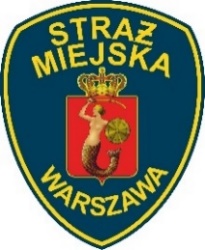 [z siedzibą ul. Młynarska 43/45, 01-170 Warszawa]poszukuje kandydata na stanowiskoMłodszy Inspektor ds. Rozliczania Kosztóww Wydziale Logistyki,Referacie Obsługi GospodarczejZadania:Prowadzenie spraw z zakresu rozliczania kosztów utrzymania i użytkowania nieruchomości będących siedzibami Straży Miejskiej m. st. Warszawy, w tym: weryfikacja pod względem merytorycznym rachunków, not oraz faktur księgowych dotyczących utrzymania i użytkowania nieruchomościprzygotowanie dokumentacji do udzielenia zamówienia publicznego oraz udział w komisjach przetargowych z zakresu zakupu i dostawy usług i mediów do siedzib Straży Miejskiejprzygotowywanie i kontrola realizacji umówudział w planowaniu wydatków budżetowych oraz przygotowanie danych do projektu rocznego planu zamówień publicznych dot. kosztów utrzymani nieruchomościprowadzenie pomocniczej ewidencji wydatków.Wymagania niezbędne:co najmniej 1 rok doświadczenia zawodowego w zakresie rozliczania kosztów eksploatacyjnych co najmniej 3 lata stażu pracy przy wykształceniu średnim lub średnim branżowymwykształcenie minimum średnie lub średnie branżoweznajomość Ustawy z dnia 11 września 2019 r. Prawo zamówień publicznychumiejętność obsługi programu MS Excel (w zakresie pracy z tabelami - w tym edycja i porządkowanie danych) obywatelstwo polskie (o stanowisko mogą ubiegać się również osoby nieposiadające obywatelstwa polskiego zgodnie z art. 11 ust. 2 i 3 ustawy z dnia 21 listopada 2008 r. o pracownikach samorządowych)pełna zdolność do czynności prawnych, korzystanie z pełni praw publicznych, niekaralność za umyślne przestępstwo ścigane z oskarżenia publicznego lub umyślne przestępstwo skarbowe; nieposzlakowana opinia.Wymagania dodatkowe:wykształcenie wyższe z zakresu Ekonomii/Finansów i rachunkowościco najmniej 1 rok doświadczenia zawodowego związanego z zamówieniami publicznymi.Niezbędne dokumenty:CV zawierające imię i nazwisko, dane kontaktowe, datę urodzenia, informację o miejscu zamieszkania (miejscowości), a także posiadanym wykształceniu, kwalifikacjach zawodowych i przebiegu dotychczasowego zatrudnienia (w zakresie wymaganym w niniejszym ogłoszeniu)kopie dokumentów potwierdzających niezbędne wykształcenie i staż pracy (świadectwa pracy / świadectwa służby / zaświadczenie o zatrudnieniu w przypadku trwającego stosunku pracy) podpisane oświadczenia (podpisane własnoręcznie lub „klawiaturowo”) o treści: „Oświadczam, że zapoznałem/am się z klauzulą informacyjną zamieszczoną w treści ogłoszenia o naborze.” „Świadomy/a odpowiedzialności karnej za składanie fałszywych zeznań (art. 233 Kodeksu karnego) oświadczam, że nie byłem/am skazany/a prawomocnym wyrokiem sądu za umyślne przestępstwo ścigane 
z oskarżenia publicznego i umyślne przestępstwo skarbowe, posiadam pełną zdolność do czynności prawnych, korzystam z pełni praw publicznych, posiadam nieposzlakowaną opinię i obywatelstwo …………..………………..… (wypisać jakie)”.Oferujemy:stabilne zatrudnienie na podstawie umowy o pracędodatek za wieloletnią pracę (5-20% wynagrodzenia zasadniczego, w zależności od posiadanego dotychczas stażu pracy)comiesięczną premię po przepracowaniu 3 miesięcy (wysokość premii jest ustalana na podstawie oceny pracy)„13 pensję”, nagrody jubileuszowemożliwość dofinansowania nauki na studiach, świadczenia socjalne (np. dofinansowanie do wypoczynku), wsparcie psychologiczne, preferencyjne ubezpieczenie grupowe i pakiet opieki medycznej z możliwością objęcia rodziny/partnera, bezpłatne zajęcia sportowe, dofinansowanie do kart sportowych, zniżki na wydarzenia kulturalne.​Sposób aplikacji:Dokumenty przyjmujemy do dnia 06.05.2024 r. godz. 13:00:drogą e-mailową na adres: rekrutacja@strazmiejska.waw.pl – w tytule należy zamieścić informację: ,,oferta pracy – 797” (łączna waga załączników e-maila nie może przekraczać 20 MB)poprzez elektroniczną skrzynkę podawczą ePUAP, z wykorzystaniem kwalifikowanego podpisu elektronicznego lub profilu zaufanego, na adres: /smwarszawa/skrytka – w tytule należy zamieścić informację: ,,oferta pracy – 797”pocztą na adres: Straż Miejska m.st. Warszawy, Wydział Kadr i Płac, ul. Młynarska 43/45, 01-170 Warszawa, z dopiskiem: ,,oferta pracy – 797” (decyduje data wpływu, a nie data stempla pocztowego).Warunki pracy:Naturalne i sztuczne oświetlenie; praca przy obsłudze monitora ekranowego powyżej połowy dobowego wymiaru czasu pracy; ergonomiczne stanowisko pracy; obsługa urządzeń wielofunkcyjnych i niszczarki; praca w budynku nieprzystosowanym do potrzeb osób niepełnosprawnych ruchowo.Uwaga:Jedynie kandydaci, którzy złożyli kompletne oferty, zawierające wszystkie oczekiwane dokumenty i informacje zostaną zaproszeni do udziału w kolejnych etapach rekrutacji.Wszystkie dokumenty wchodzące w skład aplikacji powinny być w języku polskim lub zawierać tłumaczenie na język polski dokonane przez tłumacza zawodowego. W toku rekrutacji, kandydaci mogą być zobowiązani do: przedstawienia oryginalnych dokumentów potwierdzających posiadane wykształcenie, staż pracy 
i aktualnego ,,Zapytania o udzielenie informacji o osobie” z Krajowego Rejestru Karnego.Wskaźnik zatrudnienia osób niepełnosprawnych w Straży Miejskiej m.st. Warszawy wynosi mniej niż 6%. Kandydat, który zamierza skorzystać z uprawnienia, o którym mowa w art. 13a ust.2 ustawy o pracownikach samorządowych jest zobowiązany do złożenia wraz z dokumentami kopii dokumentu potwierdzającego niepełnosprawność.Ewentualne pytania proszę kierować:na adres e-mail: rekrutacja@strazmiejska.waw.pl lub telefonicznie: 22 598 60 11, 22 598 68 56.Informacje o Straży Miejskiej m.st. Warszawy: http://strazmiejska.waw.pl; http://strazmiejska.bip.um.warszawa.pl. KLAUZULA INFORMACYJNA (praca w charakterze pracownika administracyjnego) Zgodnie z art. 13 ust. 1 i 2 rozporządzenia Parlamentu Europejskiego i Rady (UE) 2016/679 z 27.04.2016 r. w sprawie ochrony osób fizycznych w związku z przetwarzaniem danych osobowych i w sprawie swobodnego przepływu takich danych oraz uchylenia dyrektywy 95/46/WE (ogólne rozporządzenie o ochronie danych) (Dz. U. UE. L. z 2016 r. Nr 119, str. 1) – dalej RODO informuję, że:Administratorem Pana/i danych osobowych jest Komendant Straży Miejskiej m.st. Warszawy, ul. Młynarska 43/45, 01-170 Warszawa.W sprawach związanych z ochroną Pana/i danych osobowych przetwarzanych przez Straż Miejską m.st. Warszawy  można się skontaktować z inspektorem ochrony danych – Małgorzatą Kumor z wykorzystaniem powyżej przedstawionych danych adresowych lub za pośrednictwem adresu email: iod@strazmiejska.waw.plPana/i dane osobowe będą przetwarzane w celu przeprowadzenia procesu rekrutacji, a także w celu oceny wymogów stawianych pracownikom straży gminnych w szczególności w zakresie karalności, posiadania zdolności do podjęcia pracy (art. 229 ustawy Kodeks pracy, w związku z art. 6 ust. 1 lit. c RODO).Dane niewymagane przepisami prawa, przekazane przez Pana/ią w przesłanych dokumentach, w celu uwzględnienia w procesie rekrutacji, będą przetwarzane na podstawie wyrażonej zgody, za jaką zostanie potraktowane ich przekazanie (art. 6 ust. 1 lit. a RODO, art. 9 ust. 2 lit. a RODO).Zgodę na przetwarzanie danych osobowych można wycofać w dowolnym momencie, bez wpływu na ich przetwarzanie, które miało miejsce przed ich wycofaniem.W przypadku informacji wskazanych w ogłoszeniu jako niezbędne, podanie danych jest obowiązkowe i konieczne do udziału w procesie rekrutacji. Ich niepodanie może uniemożliwić udział w rekrutacji. Podanie innych danych niż wymagane nie ma wpływu na proces rekrutacji. Odbiorcami Pana/i danych osobowych będą podmioty uprawnione na podstawie przepisów prawa. W sytuacji przekazywania do Straży Miejskiej m.st. Warszawy dokumentów rekrutacyjnych za pośrednictwem serwisu ePUAP w związku z § 8 ust. 2 rozporządzenia Prezesa Rady Ministrów z dnia 14 września 2011 r. w sprawie sporządzania i doręczania dokumentów elektronicznych oraz udostępniania formularzy, wzorów i kopii dokumentów elektronicznych odbiorcą Pana/i danych będzie Minister Cyfryzacji.Przysługuje Panu/i prawo wniesienia skargi do Prezesa Urzędu Ochrony Danych Osobowych, adres: ul Stawki 2, 00-193 Warszawa.Posiada Pan/i prawo żądania dostępu do swoich danych osobowych, a także ich sprostowania. Przysługuje Panu/i prawo do żądania ich usunięcia lub ograniczenia przetwarzania, a także sprzeciwu ich przetwarzania, jednak przysługuje w sytuacji, jeżeli dalsze przetwarzanie nie jest niezbędne do wywiązania się przez Administratora z obowiązku prawnego i nie występują inne nadrzędne podstawy prawne.Pana/i dane osobowe nie będą przekazywane do państwa trzeciego, nie będą podlegały profilowaniu oraz zautomatyzowanemu podejmowaniu decyzji.